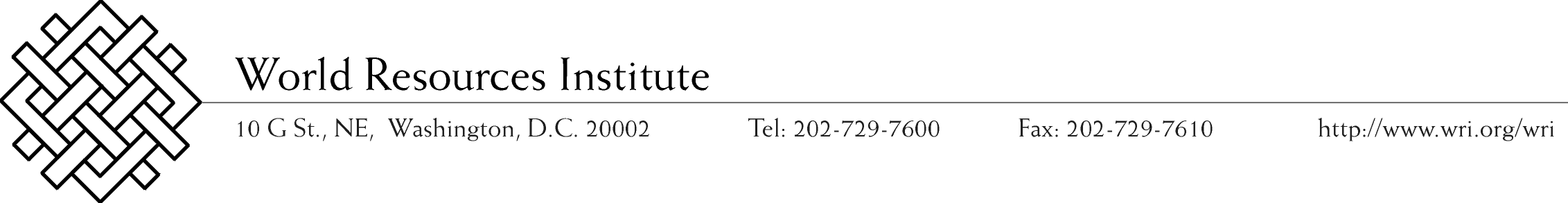 LIST OF HOTELS NEAR/CONVENIENT TO THE WRI OFFICEWithin Walking Distance:The Liaison on Capitol Hill (an Affinia Hotel)Tel:  (202) 638-1616; Fax:  (202) 638-0707www.affinia.com/liaisonThe Hotel George (Kimpton Hotel)15 E Street, NW Tel: (202) 347-4200 / (800) 576-8331Fax:  (202) 347-4213Email:  rooms@hotelgeorge.comwww.hotelgeorge.com Hyatt Regency  on Capitol Hill 2001Tel:  202/737-1234; Fax:  202/737-5773  www.washingtonregency.comPhoenix Park HotelTel:  (202) 638-6900; Fax: (202) 393-3236Reservations:  800/824-5419Email:  phoenix.park@worldnet.att.netwww.phoenixparkhotel.comThe  Court on Capitol HillTel:  202/628-2100; Fax:  202/879-7918; Toll free: 800/321-3012www.washingtoncourthotel.comNot as close as hotels above, but convenient to Capitol Hill, Library of Congress and Supreme Court:Capitol Hill SuitesTel:  202/543-600 (); Sales:  202.448-2088www.capitolhillsuites.comLocated on the House of Representatives side of the Capitol; past the U.S. Capitol Building on Independence Avenue, turn right on 2nd Street, SE; the hotel is one block on the left at C Street. Near , access to Dupont Red Line Metro Station, directly to Station, take right at  Exit & first left on :The Carlyle Suites(Between R & S Streets)Tel:  (202) 234-3200; Fax: (202) 387-0085www.carlylesuites.comThe Dupont Hotel1500 New Hampshire Avenue, NW(at Dupont Circle)Tel:  202/483-6000; Fax:  202/328-3265www.doylecollection.com/locations/Washington_dc_hotels/the_dupont_hotel.aspxHotel Madera (Kimpton Hotel)(corner of  N Street)Tel:  (202) 296-7600; Fax: (202) 293-2476www.hotelmadera.comTabard Inn (The)1739 N Street, NWTel: 202/785-1277; Fax:  202/785-6173www.tabardinn.comTopaz Hotel (Kimpton Hotel)1733 N Street, NWTel:  202/393-3000; Fax:  202/785-9581www.topazhotel.comNear  (kitty corner from the Red Line Metro station/arena exit):Hotel Monaco  (Kimpton Hotel)Tel:  202/628-7177; Fax:  (202) 449-7077www.monaco-dc.comNear Foggy Bottom Metro Station (Orange & Blue Metro Lines):The River Inn924 25th Street, NW; Washington, DC  20037Tel:  202/337-7600; fax: 202/342-5537www.theriverinn.comThe George Washington University Inn824 New Hampshire Avenue, NW, Washington, DC 20037Tel:  1/800/426-4455; 202/337-6620; Fax: 202/298-7499www.gwuinn.comOther Sources:www.hotels.comwww.historichotels.orgSources to find “Green” Hotels/Accomodations:http://www.greenlodge.org/findagreenhotel; http://www.greenseal.org/findaproduct/lodging_properties.cfmLeading Hotels of the World:   http://www.lhw.com/experiencedetail.aspx?id=12  Green Hotel Association:   http://greenhotels.com/index.phpThe Kimpton Hotels:  http://www.kimptonhotels.com/programs/earthcare.aspxList of Kimpton Hotels:  http://www.kimptonhotels.com/hotels/hotels.aspxThe Fairmont Hotel chain:   http://www.fairmont.com/EN_FA/AboutFairmont/environment/GreenPartnershipProgram/Index.htmList of hotels around the world:  http://www.fairmont.com/EN_FA/Property/